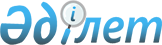 О признании утратившим силу постановления акимата Курчумского района за № 3289 от 18 апреля 2014 года "О внесении изменений и дополнения в постановление акимата Курчумского района от 28 сентября 2011 года № 2253 "Об определении перечня должностей специалистов социального обеспечения, образования, культуры, которым установлено повышение к должностным окладам за работу в (аульной) сельской местности""Постановление акимата Курчумского района Восточно-Казахстанской области от 31 августа 2016 года № 258      Примечание РЦПИ.

      В тексте документа сохранена пунктуация и орфография оригинала.

      В соответствии с пунктом 8 статьи 37 Закона Республики Казахстан от 23 января 2001 года "О местном государственном управлении и самоуправлении в Республике Казахстан", статьи 27 Закона Республики Казахстан от 6 апреля 2016 года "О правовых актах", акимат Курчумского района ПОСТАНОВЛЯЕТ:

      1. Признать утратившим силу постановление акимата Курчумского района за № 3289 от 18 апреля 2014 года "О внесении изменений и дополнения в постановление акимата Курчумского района от 28 сентября 2011 года № 2253 "Об определении перечня должностей специалистов социального обеспечения, образования, культуры, которым установлено повышение к должностным окладам за работу в (аульной) сельской местности"" (зарегистрировано в Реестре государственной регистрации нормативных правовых актов за № 3365 от 27 мая 2014 года).

      2. Контроль за исполнением настоящего постановления возложить на руководителя аппарата акима района Абилмажинова. А.

      3. Настоящее постановление вводится в действие со дня его подписания.


					© 2012. РГП на ПХВ «Институт законодательства и правовой информации Республики Казахстан» Министерства юстиции Республики Казахстан
				
      Аким Курчумского района

С. Чукаев
